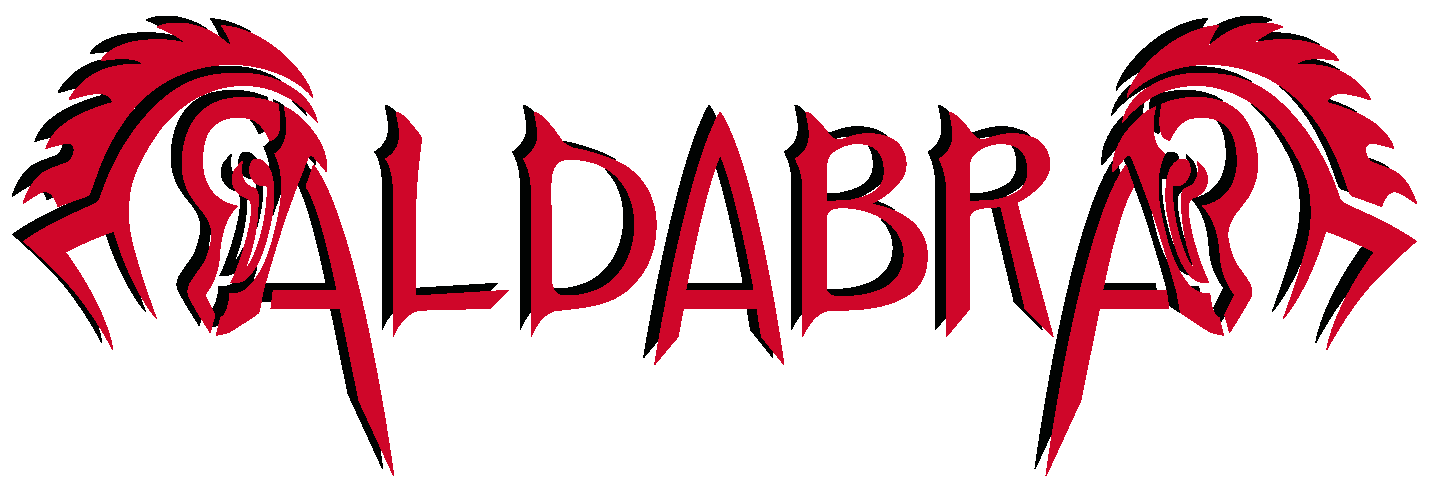                         Playlist skupiny Aldabra pro OSATITUL							AUTORZtracená spravedlnost				AldabraTy jsi ta						AldabraNaděje							Aldabra		Starý desky						Aldabra		D-moll-ice						J.S.Bach / I. Sláma		Austerlitz 1805					Aldabra		Atlantida						Aldabra		Baron Prášil						Aldabra		Popel a kouř						Aldabra		Degustátor						Aldabra		Rocková jízda						Aldabra		Planeta Hyeronyma Bosche II			P.Váňě / O. ManZaslat na e-mail OSA: vp@osa.cz i s místem a datem konání akce